PielikumsĀdažu novada domes 24.03.2020 lēmumamPar pašvaldības zemes gabala Gaujas iela 7 daļas nomas tiesību izsoli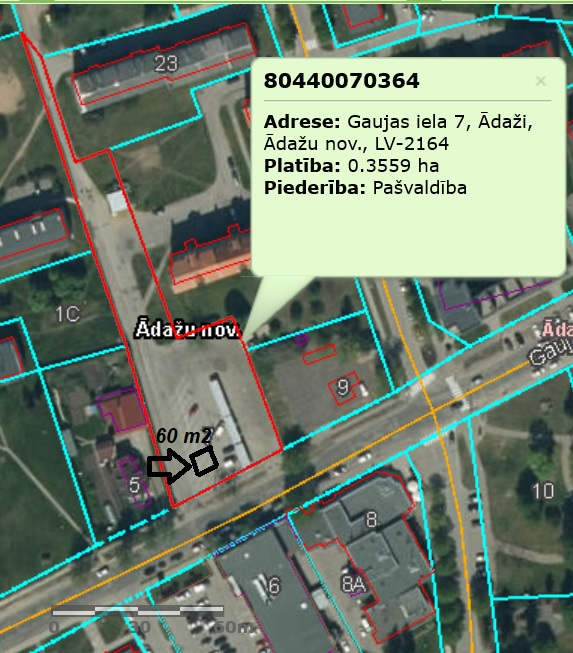 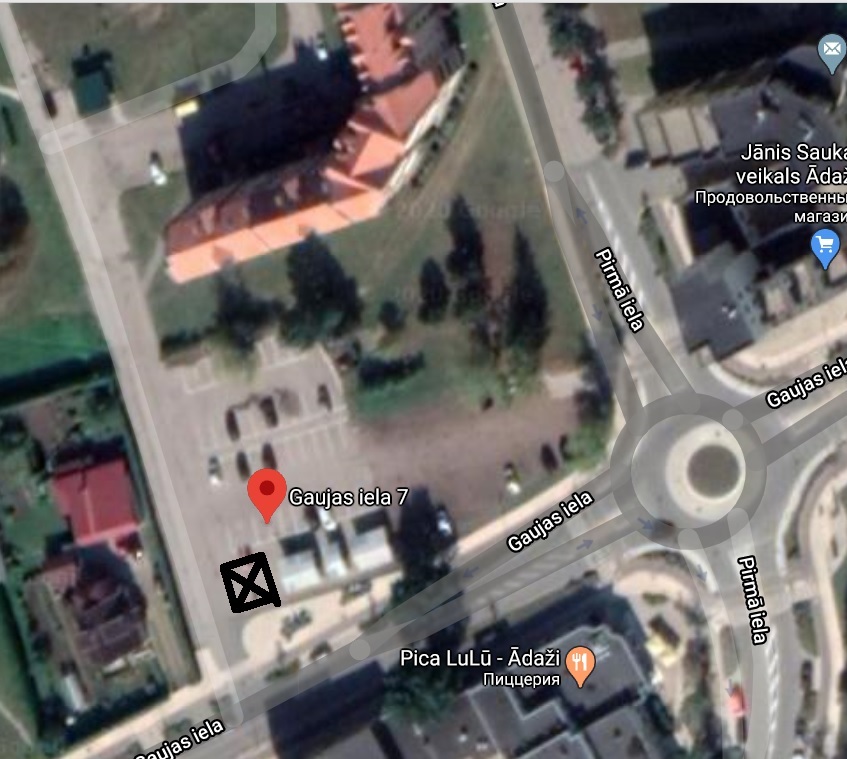 